ORDENANZA IX – Nº 509ANEXO ÚNICO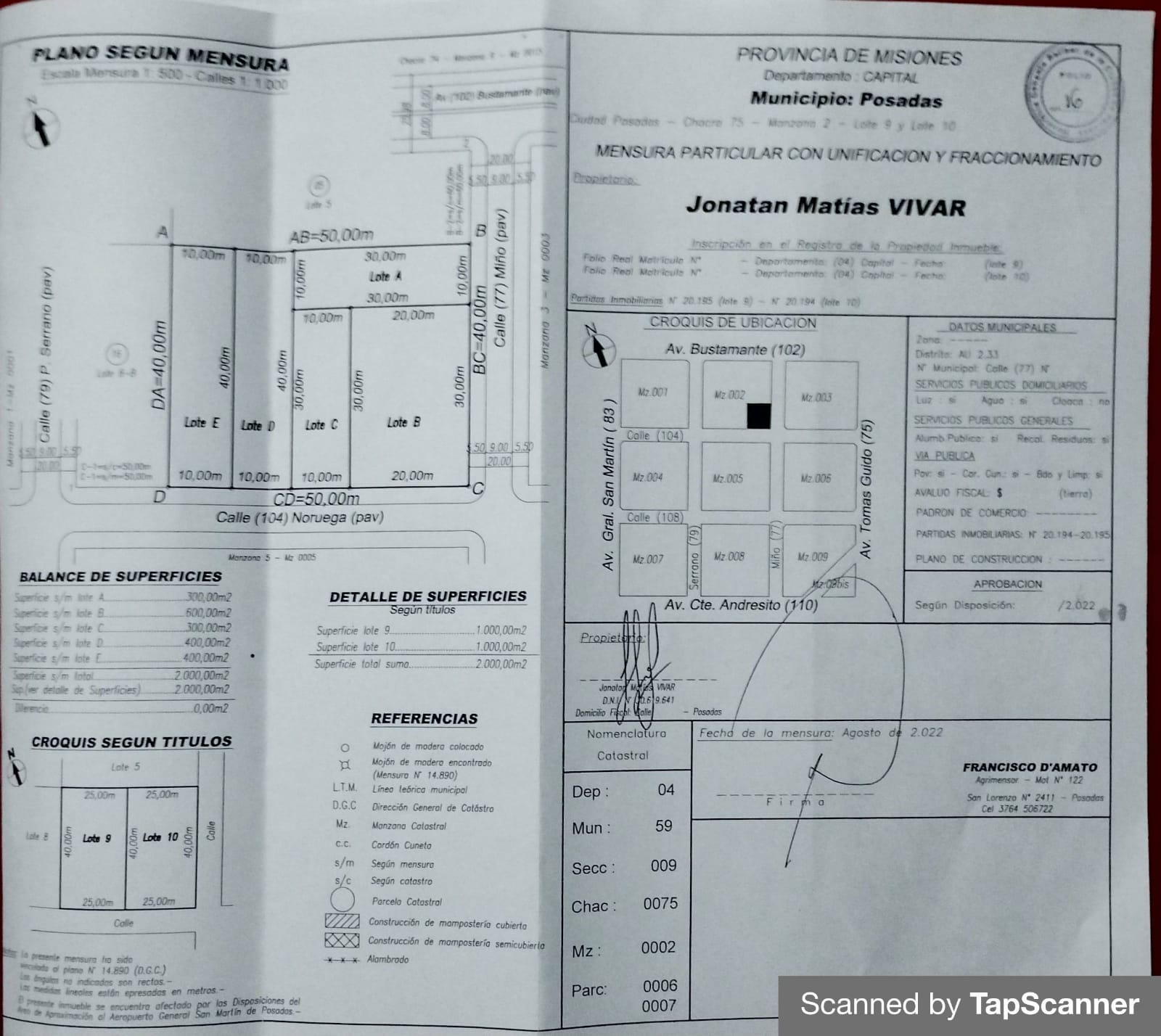 